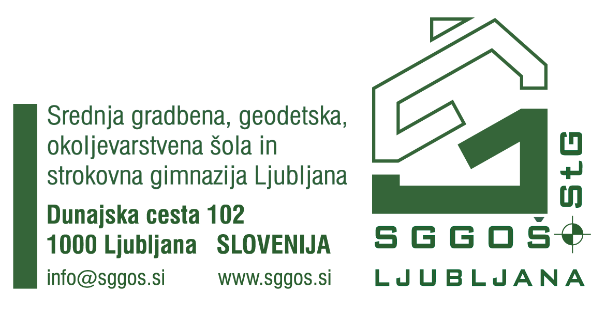 UČITELJSKI ZBOR  OKOLJEVARSTVENI TEHNIK                                            Predmet1. letnik2. letnik3. letnik4. letnikslovenščinaJuvan Berič KsenijaJuvan Berič KsenijaJuvan Berič KsenijaJuvan Berič Ksenijamatematika Mrak Merhar IrenaMrak Merhar IrenaMrak Merhar IrenaMrak Merhar IrenaangleščinaMandeljc MatejMandeljc MatejMandeljc MatejMandeljc Matejumetnost Vogrič MatjanazgodovinaPšenica TomažPšenica TomažgeografijaBesednjak MajasociologijaPirnovar Kadrijevič DagmarfizikaKukec MihakemijaMezgec KarinbiologijaLeskošek Karmenvarstvo okoljaLeskošek KarmenLeskošek Karmentehnično risanje in uporaba računalnikaBešter Nežkamateriali in okoljeMezgec KarinMezgec Karinokoljevarstvene tehnologijeJurček RobertJurček Robertorganizacija dela in poslovanjaDebevc Mihaokoljevarstvena zakonodajaLeskošek Karmengospodarjenje z odpadkiMezgec KarinLeskošek KarmenMezgec Karingospodarjenje z odpadnimi vodamiLeskošek KarmenLeskošek Karmengospodarjenje s prostorom in kakovost talBesednjak MajaŽirovnik Grudnik PetraOK izbrane zgodovinske temePšenica TomažOK terenske in laboratorijske metode spoznavanja pokrajineBesednjak MajaMezgec KarinOK biologija človekaLeskošek KarmenOK geografija SlovenijeBesednjak MajaOK ekosistemi in antropogeni vpliviKrižnar BorutOK fizika za okoljevarstvenikeKukec MihaOK etika in okoljeBesednjak MajaOK informacijsko komunikacijske tehnologijeNežka BešterOK izbrane okoljske temeLeskošek KarmenOK matematika za okoljevarstvenikeMrak Merhar IrenaOK strokovni tuji angleški jezikMandeljc MatejPraktično usposabljanje z delomDebevc MihaDebevc Miha